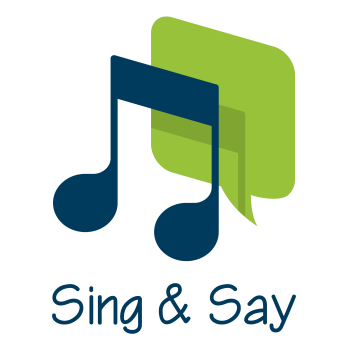 Encouraging Children’s Communication Development Through Music and PlayBook and DVD Order FormThe Sing and Say book and DVD provide parents with important information about how they can encourage their child’s communication through music and play in the home environment. Featuring top tips for communicating with babies and toddlers, original animations, instructional videos and songs this resource is vital to support parents of young children in the home environment. Please note: the DVD is optimised for play in the UK region. Mail Orders to:Oxford Craniofacial UnitSpeech and Language TherapyLevel LG1 West Wing, John Radcliffe HospitalHeadington, United Kingdom, OX3 9DUEmail orders to:Singandsay@ouh.nhs.ukPlease debit my:   □   Visa □Mastercard □Maestro □Delta □Solo £_________________Card No. □□□□□□□□□□□□□□□□PLEASE ENCLOSE A SELF-ADDRESSED ENVELOPE IF A RECEIPT IS REQUIREDSignature: ___________________________________Expiry Date:___________________________________ Last 3 digits of security no. (found on back of card):_____________________________________________Name and Address (as per credit card statement): _______________________________________________________________________________________________Post Code: _____________________________________________Contact Telephone Number: _____________________________________________Unit Price£3.50 (including UK postage and handling)Quantity of Sing and Say Books and DVDsSHIPPING ADDRESSSHIPPING ADDRESSNameHouse or Apartment NumberStreet AddressCountyCountryPostcodeContact emailContact phone numberPAYMENT METHODSBACS or CHAPS (UK only) Sort Code60-70-80Account Code10009329NameOxford University Hospitals NHS Foundation TrustBank NameNational Westminster BankBank AddressGBS London Payment ReferenceSing and Say Bank transfer From Overseas (Payments in Sterling (GBP) only) SWIFT CodeNWBKGB2LIBANGB79NWBK60708010009329NameOxford University Hospitals NHS Foundation TrustBank NameNational Westminster BankBank AddressGBS London Payment ReferenceSing and Say 